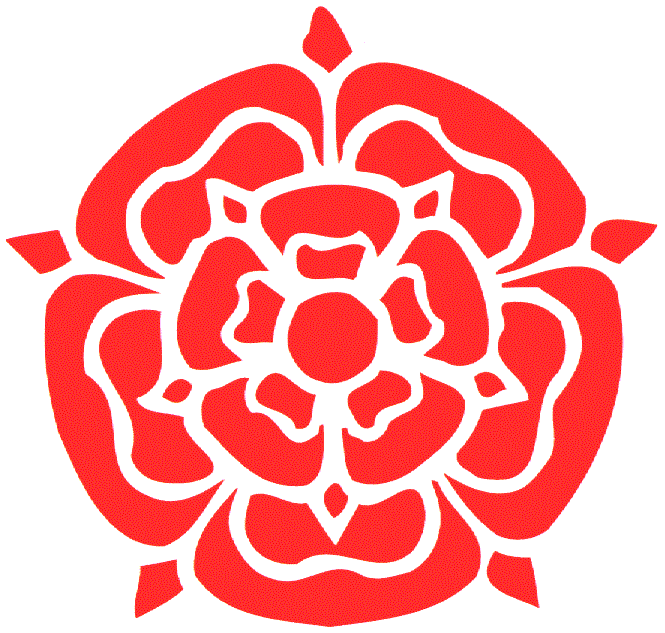 APPLICATION FOR TEACHING APPOINTMENTThe school values diversity and is striving to be an Equal Opportunity EmployerWe are committed to safeguarding and promoting the welfare of children, young people and vulnerable adults and expect all staff and volunteers to share this commitment.Please complete in BLACK INK or TYPEPERSONAL: Please complete all sections to enable your application to be consideredEMPLOYMENT: Please give details of your present/most recent postEMPLOYMENT BACKGROUND  Please detail chronologically all previous work experience, unpaid and paid, voluntary, non-teaching as well as teaching since leaving secondary/further education         EDUCATION BACKGROUND Secondary EducationFURTHER, HIGHER AND PROFESSIONAL EDUCATION (proof of qualifications will be required)PROFESSIONAL DEVELOPMENT / TRAINING(State involvement in the last five years appropriate to your application)EXPLANATION OF ANY GAPS  LETTER OF APPLICATIONEARLY RETIREMENT OR ILL-HEALTH RETIREMENTREHABILITATION OF OFFENDERS ACT 1974DATA PROTECTIONIn accordance with the Act, you should be aware that personal details submitted with this application form, will be used only for selection and interview procedures, and for employment records if the application is successful.  Your information will be stored securely and only accessible to relevant persons in the course of their duties.REFERENCESDECLARATIONJob Ref:							GradeDepartment: How did you find out about this job? (e.g. which publication) Valuing DiversityFairness in Employment Monitoring SheetThe information that you give us on this form will be used for monitoring and will not be used for any other purpose.  The form will be separated from your application as soon as it is received and it will not be passed on to anyone involved in short-listing or interviewing for the post for which you are applying.Help us to help youBolton Council is committed to achieving fairness and equality in employment.  We want to make sure that all job applicants and employees are treated fairly and are judged solely on their merits and abilities.One of our most important ways of making sure that we are being fair is by monitoring – counting the people that apply to us for jobs, and those who get our jobs.  To help us to do that, please fill out the form on the other side of this page and return it with your application.What information are we looking for?We need different kinds of information for different reasons.  We ask about your race, your gender, your age, whether or not you consider your are disabled and your religion so that we can check how closely the numbers of people who apply to us for jobs, or who get jobs with us, match up to the local population.This tells us a lot about whether our recruitment processes are fair and equally open to everyone.In addition we are asking you to tell us something about your caring responsibilities.  By that we mean looking after a child, whether as a parent, guardian or foster parent, or helping an adult carry out their daily routine.  This might mean providing assistance to an adult relative or friend who is disabled or has a long term illness.  These questions help us to assess the demand for family-friendly policies, such as more flexible working arrangements.We are also asking about whether you already work for the Council, which helps us to make sure that both internal and external candidates have equal chances of getting Council jobs.Disability – DefinitionUnder the terms of the Disability Discrimination Act 1995 a person has a disability if she/he has a physical or mental impairment which has a substantial and long-term adverse effect on his/her ability to carry out normal day-to-day activities.CONFIDENTIALPost applied for:School/Establishment:Grade/Scale:Surname:  Dr/Mr/Mrs/Miss/MsForenames(s):Previous Names:(if relevant)Date of Birth:Address:Address:Email: Address:Fax: Address:Daytime Telephone:Post Code:Evening Telephone:NI Number:TRN ref no:QTS Status    YES / NO     (delete as appropriate)NPQH            YES / NO     (delete as appropriate)Date Obtained:Post held:Scale/Allowance:Incremental Point:Annual salary:Date first went through threshold, if applicablePlace of work:Scale/Allowance:Incremental Point:Annual salary:Date first went through threshold, if applicableMain duties/ responsibilities:Date appointed to post:Date left (if applicable):Name  and address of present or most recent school:LA: Name and address:LA: Name and address:Date employed from:Date employed to:Telephone:E-mail:Fax:FromMonth/YearToMonth/YearPlace of Work/Employer (if applicable)Scale/GradeTitle/ResponsibilityReason for LeavingHave you ever been dismissed by any of the above employers?Have you ever been dismissed by any of the above employers?Have you ever been dismissed by any of the above employers?Have you ever been dismissed by any of the above employers?Have you ever been dismissed by any of the above employers?Have you ever been dismissed by any of the above employers?If yes, further details may be requested from youIf yes, further details may be requested from youIf yes, further details may be requested from youYESNONOName of InstitutionFromMonth/YearToMonth/YearQualifications Obtained   (Please indicate Level, Subject(s), Grades and Dates of Award)Name of InstitutionFromMonth/YearToMonth/YearQualifications Obtained   (Please indicate Level, Subject(s), Grades and Dates of Award)Dates of CourseLength of CourseDetails of courseCourse providerPlease explain here any gaps in employment, education or training since leaving full time education.Please include any other information you feel would help evaluate your suitability for the post.Have you been granted early retirement or ill-health retirement from any Local Authority?YES/NOIn order to comply with our Valuing Diversity Policy, please indicate if you have a disability?YES/NOIf Yes, do you require any adjustments to the recruitment process?YES/NOIf Yes, please give details in your application.Owing to the nature and location of the work, the post is exempt from the previous provisions of the above Act; therefore, applicants are not entitled to withhold information about convictions which for other purposes are ‘spent’ under the provisions of the Act. The Authority will check information provided under this heading.Owing to the nature and location of the work, the post is exempt from the previous provisions of the above Act; therefore, applicants are not entitled to withhold information about convictions which for other purposes are ‘spent’ under the provisions of the Act. The Authority will check information provided under this heading.Have you at any time been convicted of a criminal offence?(including cautions, bind-overs and any pending prosecutions)                                               YES/NOAre you disqualified from working with children or subject to any sanctions imposed by a regulatory body, i.e. GTC?                                                                                           YES/NOAre you disqualified from working with children or subject to any sanctions imposed by a regulatory body, i.e. GTC?                                                                                           YES/NOPlease give the name and address of two persons from who references may be obtained, one of these should normally be your current Headteacher.   If not currently working with children, then one reference should be from a previous employer in a child related role, if applicable.  References from friends or relatives will not be accepted.  References will be sought prior to interview.Please give the name and address of two persons from who references may be obtained, one of these should normally be your current Headteacher.   If not currently working with children, then one reference should be from a previous employer in a child related role, if applicable.  References from friends or relatives will not be accepted.  References will be sought prior to interview.1. Name:Position held:Address (including post code)2. Name:Position held:Address (including post code)Tel No:Tel No:E-mail:E- mail:Fax:Fax:Current legislation means that you will need to provide documentary evidence (for example National Insurance Number) showing your entitlement to work in the .  You should be aware that you will be asked to provide this prior to appointment.I declare that, to the best of my knowledge and belief, all statements contained in this form are correct and I understand that, should I conceal any material fact, I will, if engaged, be liable to the termination of my contract of service with such notice as may be appropriate.I declare that, to the best of my knowledge and belief, all statements contained in this form are correct and I understand that, should I conceal any material fact, I will, if engaged, be liable to the termination of my contract of service with such notice as may be appropriate.Signature:Date:We regret that we are unable to acknowledge receipt of this form because of the high cost involved. If you receive no further communication within 6 weeks of the closing date please assume that your application has been unsuccessful. Thank you for your interest in the post.YOUR APPLICATION WHEN COMPLETED SHOULD BE RETURNED TO SCHOOL.Fairness in Employment Monitoring               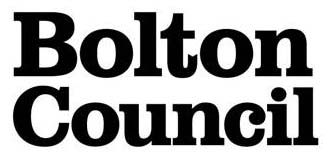 Strictly Confidential Adult Services Children’s Services Development & Regeneration Chief Executive’s Corporate Resources Environmental Services BEN Guardian Professional Journal (please state which below) MEN Bolton Council Website Other, inc any other websites (please state) Job Centre InternalProfessional journal or other please stateMy Racial origin: (please tick appropriate box)WhiteBritishIrishEuropeanOtherBlack or Black BritishAfricanAsian or Asian BritishIndianPakistaniKashmiriBangladeshiMixed RaceWhite and Black CaribbeanWhite and Black AfricanWhite and IndianWhite and PakistaniChinese/other groupChineseChineseFor any other racial group please write in boxFor any other racial group please write in box3 Female MaleMy sexuality: Heterosexual Heterosexual Lesbian Don’t want to say Don’t want to say Gay BisexualMy present employment:My present employment:My present employment:My present employment:My present employment:My present employment:I currently work for the CouncilYesNoMy disability status: (please read the definition over the page before answering)My disability status: (please read the definition over the page before answering)My disability status: (please read the definition over the page before answering)My disability status: (please read the definition over the page before answering)My disability status: (please read the definition over the page before answering)My disability status: (please read the definition over the page before answering)I am not a disabled personI consider myself a disabled personMy age:  16-19     20-29 30-39 40-49 50-59 60-64 65+My religion:Christian (including Church of England, Catholic, Protestant and all other Christian denominations)Christian (including Church of England, Catholic, Protestant and all other Christian denominations)JewishMy religion:Christian (including Church of England, Catholic, Protestant and all other Christian denominations)Christian (including Church of England, Catholic, Protestant and all other Christian denominations)MuslimSikhSikhBuddhistHinduHinduNone          Any other religion – please write in box          Any other religion – please write in boxMy caring responsibilities:My caring responsibilities:My caring responsibilities:My caring responsibilities:My caring responsibilities:My caring responsibilities:My caring responsibilities:My caring responsibilities:My caring responsibilities:My caring responsibilities:My caring responsibilities:My caring responsibilities:My caring responsibilities:I look after childrenI help an adult with her/his daily routineI help an adult with her/his daily routineI help an adult with her/his daily routine